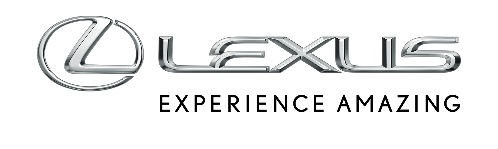 MEDIA INFOLEXUS LC 500 CONVERTIBLE SA PREDSTAVUJE NA AUTOSALÓNE 
LOS ANGELES 2019 Na autosalóne v Los Angeles sa 19. novembra 2019 uskutočnila svetová premiéra očakávaného vlajkového kupé Lexus LC 500 so skladacou strechou. LC 500 Convertible tu bude vystavené až do 1. decembra 2019. 
Modelový rad LC zhmotňuje postupné smerovanie značky Lexus do sveta luxusného životného štýlu; vozidlá s týmto označením sprostredkujú radosť za volantom a nadšenie s cieľom ešte viac obohatiť životný štýl svojich majiteľov. Nové LC 500 Convertible je spoločne s kupé najatraktívnejším zástupcom celej modelovej ponuky značky Lexus a dokáže ponúknuť jedinečný pôžitok z jazdy, potešenie ľudských zmyslov a vrcholnú formu krásy. Exteriér nového LC dômyselne zlaďuje jedinečnú líniu strechy kupé s charakterom kabrioletu pre krásny vzhľad bez ohľadu na to, či je strecha hore alebo dole. Dizajn interiéru je poňatý tak, aby ucelený dojem pri pohľade zvonku formovali jednotlivé detaily, ako je kryt batožinového priestoru alebo materiál sedadiel. Nový model sa drží snahy o „opojné jazdné schopnosti“, typickej pre kupé, a poskytuje tak pocit prirodzenej harmónie s vozidlom a opojný pôžitok z jazdy, ktorý dokáže ponúknuť iba vozidlo so skladacou strechou.Vnútorná konštrukcia karosérie sa vyznačuje optimálnym rozmiestnením a tvarovaním výstuh na dosiahnutie príkladných dynamických vlastností v súlade so zámermi vodiča. A vďaka robustnému agregátu V8 s podmanivým zvukom dokáže LC 500 Convertible ponúknuť aj príjemne lineárny charakter zrýchľovania. Pôžitok z jazdy s LC 500 Convertible ešte vylepšuje funkcia vyhrievania oblasti krku a priehľadný aerodynamický deflektor – pre špičkové pohodlie a ticho, ktoré je neoddeliteľnou súčasťou genetickej výbavy vozidiel Lexus.   Nové LC 500 Convertible bude uvedené na český trh v lete 2020.LC 500 CONVERTIBLE – KĽÚČOVÉ VLASTNOSTIPodmanivý dizajn s natiahnutou či stiahnutou strechou, starostlivosť o každý detail typická pre značku LexusS exteriérom vychádzajúcim z kupé LC si otvorená verzia zachováva aerodynamické vlastnosti a optimálne rozloženie hmotnosti, pričom do dizajnu začleňuje krásne spracované prvky s funkčnými vlastnosťami. Sťahovacia plátenná strecha dodáva vozidlu jedinečnú siluetu a športovú povahu, ktoré patria ku každému kabrioletu. Zadná hrana krytu batožinového priestoru sa posunula nahor a je zároveň širšia s cieľom evokovať dynamickejší vzhľad pri pohľade zboku a súčasne zdôrazniť široko rozkročený postoj vozidla. Kvôli zachovaniu nádhernej siluety LC 500 vo verzii so skladacou strechou je mechanizmus automatického naťahovania a sťahovania strechy navrhnutý tak, aby strechu ukryl pod integrovaným krytom batožinového priestoru. Návrhári sa rozhodli pre okennú čiaru dvíhajúcu sa na konci dverí, aby profil vozidla charakterizovala karoséria obopínajúca kabínu v prospech celkovo zovretého a čistého vzhľadu. Plátenná strecha zo štyroch vrstiev bola navrhnutá tak, aby zachovala uhladenú líniu strechy kupé bez podporného rámu rozpoznateľného pod plátnom. Látkový materiál strechy bol starostlivo vybraný a spracovaný tak, aby zabezpečil optimálne napnutie bez pokrčenia v prospech čo najlepšej akustickej izolácie. Precízne zvolená kombinácia farieb exteriéru a plátennej strechy spoločne s elegantnými odtieňmi interiéru je šitá na mieru pre typických záujemcov o LC s ich citlivým zmyslom pre štýl, vyberaným vkusom a pestrým životným štýlom. V interiéri zaujme rad detailov, ako napr. odstupňované prešívanie a vzor perforácie v hornej časti sedadiel, rovnako tak ako reliéfne logo „L“ na zadnej strane opierok hláv.Pohyb sťahovania aj naťahovania plátennej strechy je starostlivo regulovaný (najmä v počiatočnej a vo finálnej fáze) tak, aby u vodiča evokoval pocit kvality a bezpečia. Presnou synchronizáciou chodu strechy a krytu batožinového priestoru sa podarilo dosiahnuť elegantný a prirodzený pohyb, a to pri rýchlosti naťahovania a sťahovania na vrchole triedy. So strechou možno manipulovať za jazdy rýchlosťou až 50 km/h; postup naťahovania alebo sťahovania môže vodič ľahko sledovať prostredníctvom animácie na prístrojovom štíte. Spojenie pre Lexus typických „opojných jazdných schopností“ s pôžitkom z jazdy v otvorenom vozidleVďaka novému návrhu štruktúry karosérie LC 500 Convertible bola dosiahnutá tuhosť na úrovni dovoľujúcej ponúknuť rovnako skvelé jazdné vlastnosti ako pri kupé Lexus a zároveň zabezpečiť nádherné štylistické stvárnenie a dostatočne veľký priestor na batožinu.K výraznému zvýšeniu konštrukčnej tuhosti pomohlo strategické rozmiestnenie a tvarovanie výstuhy pri veži úchytu zadného zavesenia. Výstuha je z ľahkého hliníka liateho pod tlakom na zachovanie nízkej hmotnosti; k zaisteniu príkladného jazdného pohodlia pomáhajú aktívne zadné tlmiče. Pod karosériou si našli miesto i ďalšie výstuhy; na dosiahnutie vysokej tuhosti a nízkej hmotnosti sú použité napr. horčík a hliník. Výsledkom týchto opatrení je dynamická odozva verne odrážajúca zámery vodiča. Atmosférický agregát 5,0 litra V8 v kombinácii s 10-stupňovou automatickou prevodovkou DirectShift dodáva LC osviežujúce zrýchlenie s lineárnym charakterom. Výkon je zladený so štýlom riadenia, čo znamená hladký charakter zrýchľovania pri bežnej jazde a maximálne zrýchlenie v situáciách, keď to vodič výslovne požaduje. Pre ešte zábavnejší charakter používa LC 500 Convertible s jednotkou V8 pri jazde so stiahnutou strechou akustický generátor prenášajúci opojné zvuky sania motora prostredníctvom prístrojového panela pri súčasnom zosilňovaní mohutného zvuku motora výfukovým ventilom.Premyslená kabína odráža filozofiu značky Lexus „zameriavať sa na potreby človeka“ S cieľom vytvoriť priestor, v ktorom by bolo možné pocítiť radosť typickú pre jazdu s otvorenou strechou bez obmedzenia konverzácie cestujúcich sme sa zamerali na aerodynamiku, napr. na okennú čiaru a profil zadnej časti vozidla. V kombinácii s priehľadným aerodynamickým deflektorom z polykarbonátu sa podarilo potlačiť prúdenie vzduchu vo vnútri vozidla, a dosiahnuť tak príkladne nízku hlučnosť. Opatrenia na potlačenie hluku sú kľúčovou súčasťou genetickej výbavy vozidiel Lexus, a tak sa posádka LC 500 Convertible môže tešiť na dráždenie zmyslov emotívnymi zvukmi motora. Technológia aktívneho potláčania hluku (Active Noise Control) v kombinácii s akustickou izoláciou a prostriedkami na pohlcovanie hluku redukujú nežiaduce zvuky a nepríjemné akustické frekvencie. Audiosystém verne reprodukuje pôvodné tóny nástrojov, vokálov aj samotného miesta nahrávania. Koncepcia akustiky sa okrem toho automaticky mení podľa toho, či je strecha natiahnutá alebo stiahnutá, a tak výsledné ozvučenie poskytuje potešenie sluchu pasažierov za každej situácie. Systém Lexus Climate Concierge automaticky reguluje sústavu klimatizácie, vyhrievanie sedadiel, vyhrievanie oblasti krku a vyhrievanie volantu podľa polohy strechy, vďaka čomu kabína otvorenej verzie LC 500 ponúkne cestujúcim dostatok pohodlia bez ohľadu na teplotu okolia.  LC 500 Convertible – rozmery a špecifikáciaCelková dĺžka: 4 760 mmCelková šírka: 1 920 mmCelková výška: 1 350 mmRázvor: 2 870 mmOvládanie strechy: Sťahovanie: 15 s/naťahovanie: 16 s Viac informácií:Petra TomováPR ManagerTOYOTA CENTRAL EUROPE - SLOVAKIA s. r. o. Gagarinova 7/C82101 Bratislava 2SlovakiaPhone: +421 2 482 138 21Mobile: +421 911 845 348petra.tomova@toyota-ce.comhttp://www.toyotanews.eu/sk/